04.03.21 LO:  to spell and use common homophones.04.03.21 LO:  to spell and use common homophones.I have used the homophones from this week. 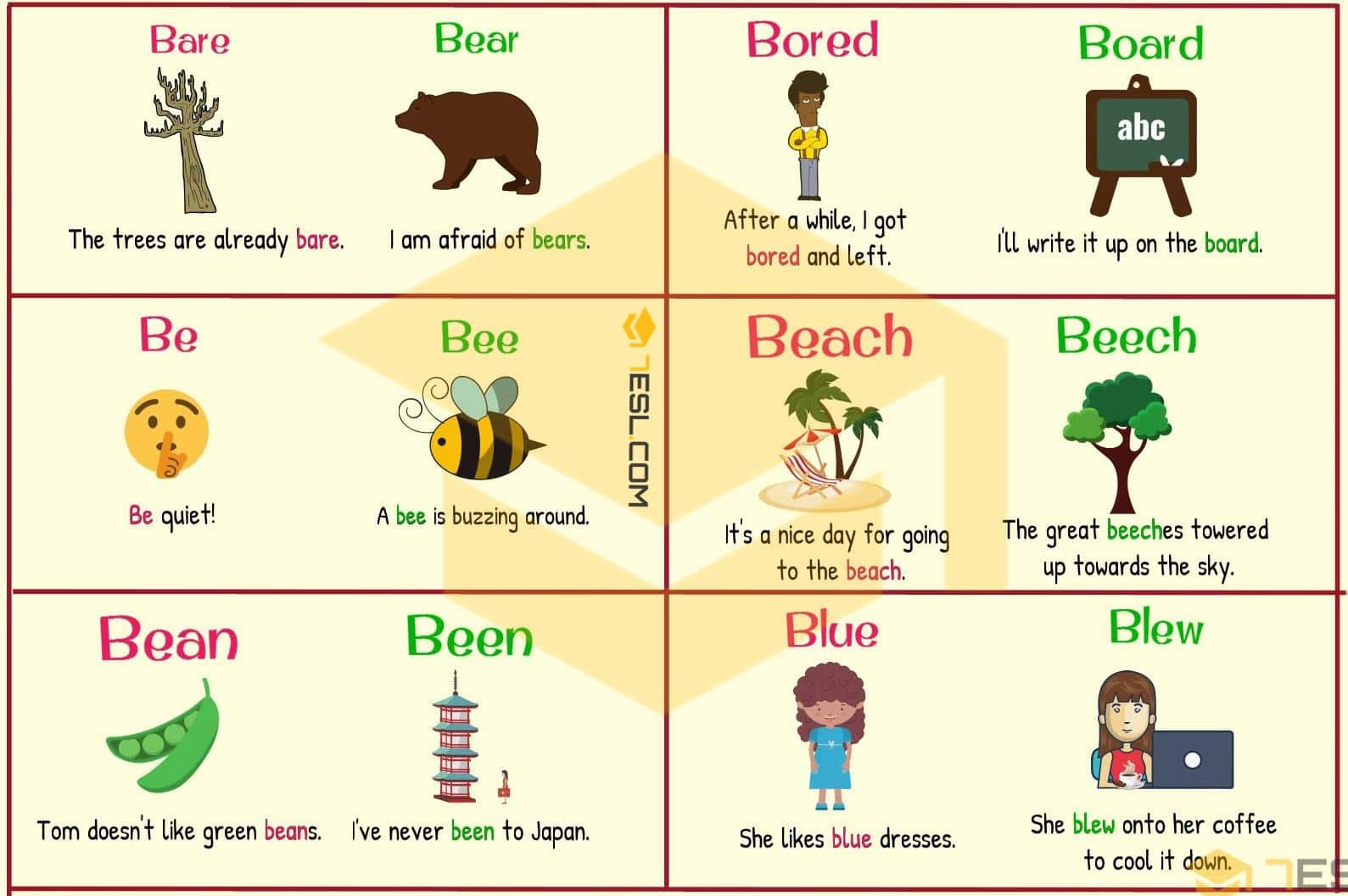 I have written in the form of a book review.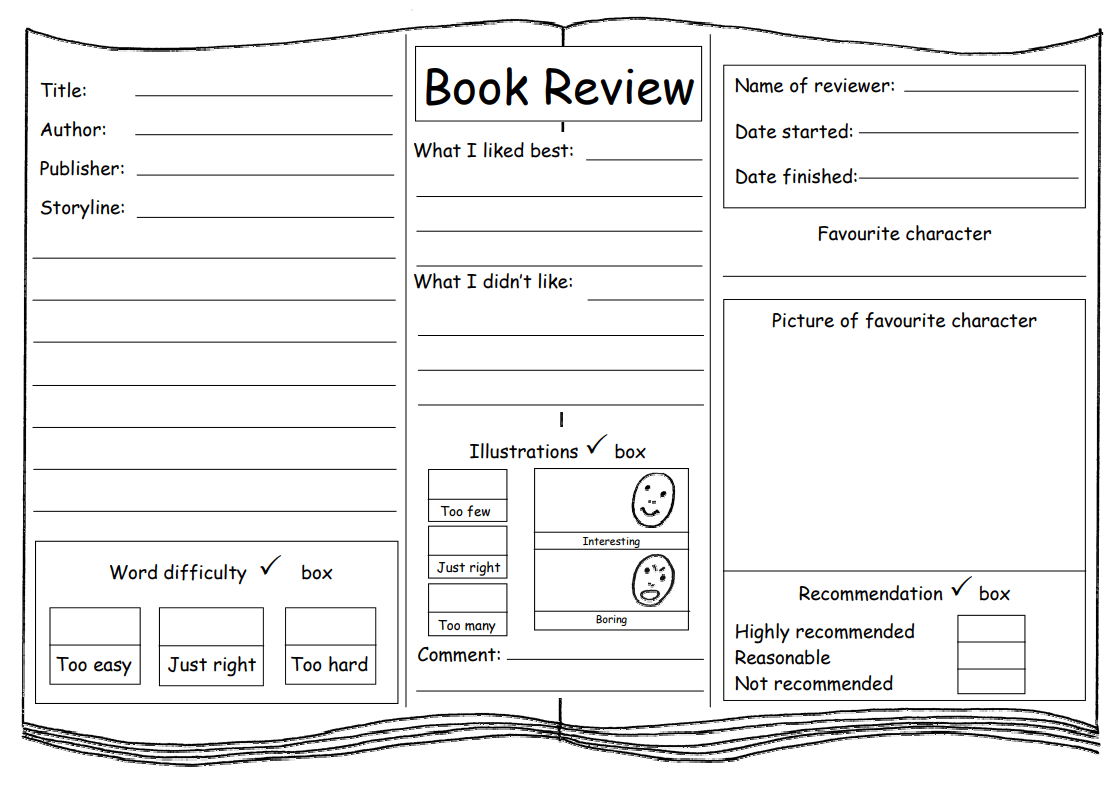 I have included the correct punctuation.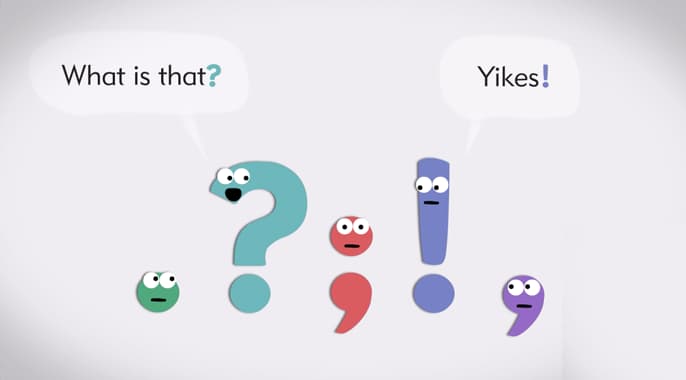 I have formed my letters correctly.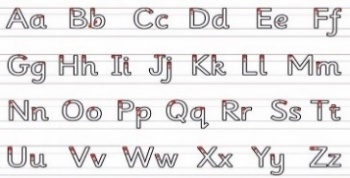 Challenge- I have spelt most words correctly. Greater depth – I have included conjunctions in my book review (although, despite, however). Words of the week –   vicious    recommend    unusual   Challenge- I have spelt most words correctly. Greater depth – I have included conjunctions in my book review (although, despite, however). Words of the week –   vicious    recommend    unusual   